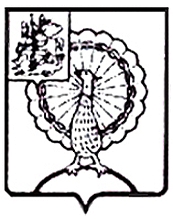 Информация о принятых мерах и решениях по результату внесенных представлений и предписаний по итогам контрольного мероприятия«Проверка полноты и своевременности перечисления в бюджет  городского округа Серпухов прибыли, остающейся после уплаты налогов и иных обязательных платежей МУП «Городские бани» в рамках осуществления хозяйственной деятельности в 2018-2019 годах (по поручению Главы городского округа Серпухов)»По результатам контрольного мероприятия МУП «Городские бани» вынесено 1 представление, направлены информационные письма в Совет депутатов городского округа Серпухов и Главе городского округа Серпухов, а также Отчет о результатах контрольного мероприятия для сведения был направлен в Прокуратуру городского округа Серпухов.Также были направлены материалы в Государственную инспекцию труда в Московской области, Межрайонную инспекцию Федеральной налоговой службы №11 по Московской области, Управление Федеральной антимонопольной службы по Московской области, Отдел муниципального земельного контроля.КОНТРОЛЬНО-СЧЕТНАЯ ПАЛАТАГОРОДСКОГО ОКРУГА СЕРПУХОВМОСКОВСКОЙ ОБЛАСТИКОНТРОЛЬНО-СЧЕТНАЯ ПАЛАТАГОРОДСКОГО ОКРУГА СЕРПУХОВМОСКОВСКОЙ ОБЛАСТИ142203, Московская область, городской округ Серпухов, ул. Советская, д.88  ИНН/КПП: 5043044241/504301001ОГРН: 1115043006044телефон:  8(4967)37-71-85, 37-45-40 e-mail : kspserpuhov@yandex.ru https://ksp-serpuhov.ru№ п/пОбъект и реквизиты документаПеречень требований/ предложенийИнформация о выполнении1.МУП «Городские бани» (предписание № 248-исх. от 08.07.2020г.)1. Направить заявление об установлении цен (тарифов) в Комитете по экономике администрации го Серпухов на услуги парикмахера, косметолога, солярий, услуги массажиста и услуги по предоставлению парковкиВыполнено2. Получить заключение по уровню цен  (тарифов) от регулирующего органаВыполнено3. Утвердить постановлением администрации города Серпухова  установленные регулирующим органом цены (тарифы)Выполнено2.МУП «Городские бани» (предписание № 294-исх. от 31.07.2020г.)1. Руководителю предприятия утвердить учетную политику для целей бухгалтерского учета на 2020 год.Выполнено2. Утвердить перечень форм нетиповых документов.Выполнено3. Утвердить регистры бухгалтерского учета;Выполнено4. Утвердить порядок и сроки инвентаризации активов и обязательств, а также правила документооборота;Выполнено5. Утвердить порядок учета покупных товаров, порядок учета расходов на приобретение ГСМ.Выполнено6. Закрепить в учетной политике необходимые направления и параметры бухгалтерского учета, порядок ведения раздельного учета при объединении двух налоговых режимов УСН и ЕНВД (по двум видам деятельности).Выполнено3.МУП «Городские бани» (предписание    № 295-исх. от 31.07.2020г.)1. Согласовать с собственником муниципального имущества сдачу в аренду помещения № 4, общей площадью 16,9 м2, расположенное по адресу: г.Серпухов, ул. Текстильная, д.31 и помещения №17, площадью 15,1 м2 , расположенное по адресу: г.Серпухов, ул. Театральная, д. 4 (здание мужской бани).Меры приняты.2. В случае отказа собственника имущества от согласования сдачи в аренду нежилых помещений, переданных  предприятию на праве хозяйственного ведения, расторгнуть с арендаторами договора аренды нежилых помещений. Меры приняты.4.МУП «Городские бани» (предписание    № 296-исх. от 31.07.2020г.)1.Инициировать заключение договора аренды земельного участка по адресу: Серпухов, ул. Театральная для размещения парковки автотранспорта посетителейМеры приняты.5.МУП «Городские бани» (предписание    № 297-исх. от 31.07.2020г.)1. Провести инвентаризацию расчетов с поставщиками и подрядчиками на 31.12.2019 года;2. Проанализировать взаиморасчеты и движение документов по расчетам с поставщиками по счету 60 за период 2019 года. Выполнено3. Оплаты, учтенные на счете 60.02 (авансы выданные) учесть на счете 60.01 по каждому контрагенту (поставщику).Выполнено4. Провести анализ счета 68.07 и 76.41 в разрезе по субконто (каждой номенклатурной группе), обобщить сведения по расчетам, провести закрытие счетов в разрезе каждого вида налога, по каждому контрагенту.Выполнено6.МУП «Городские бани» (представление № 321-исх. от 18.08.2020г.)1. Представить на утверждение и согласовать с Администрацией городского округа Серпухов:- планы перспективного развития МУП «Городские бани»;- отчеты о выполнении плановых показателей финансово-хозяйственной деятельности по формам и срокам, установленным постановлением Главы городского округа Серпухов;-  финансовую отчетность;- штатное расписание.Учтено, внесено изменение в Устав.2. Согласовать с Учредителем прием на работу главного бухгалтера МУП «Городские бани», заключение с ним трудового договора (дополнительных соглашений к трудовому договору).Выполнено3. Внести изменения в действующие договора аренды на сдачу муниципального имущества в соответствии с Методикой определения арендной платы за недвижимое муниципальное имущество (нежилые здания, сооружения, строения, помещения в них или части помещений), утвержденной Решением от 03.02.2016г. № 69/7», а также рассмотреть возможность о возложении на арендатора расходов на содержание имущества.Выполнено4. Внести изменения в Коллективный договор в части порядка оплаты больничных листов работников в соответствии со ст.183 ТК РФ и ст. 3 и 7 Федерального закона от 29.12.2006 № 255-ФЗ «Об обязательном социальном страховании на случай временной нетрудоспособности и в связи с материнством»Выполнено5. Пункт 5.6. Устава МУП «Городские бани» привести в соответствие с действующим законодательством.Выполнено6. Внести изменение в Трудовой договор №12 от 06.12.2016г. в части надбавки к должностному окладу за сложность, напряженность и интенсивный режим работы в соответствии с распоряжением Главы №339-рл от 24.07.2017г.Выполнено7. Принять меры к возмещению ущерба, нанесенного в результате  необоснованных выплат директору МУП «Городские бани» в сумме 28 000,00 рублей в кассу, согласно фактам, изложенным на листе 25 Акта проверки от 31.07.2020г., в срок до 12.10.2020г.Выполнено8. Принять меры к возмещению суммы 92 163,08 рублей в срок до 12.10.2020г. в кассу МУП «Городские бани», в рамках которой был выплачен отпуск за выходные дни (по два дня: суббота и воскресенье), которые были для работников нерабочими, то есть являлись временем отдых.Выполнено9. Принять меры к возмещению МУП «Городские бани» ущерба, нанесенного в части необоснованных выплат главному бухгалтеру МУП «Городские бани» в сумме 43 851,78 рублей в кассу, описание нарушения изложено на листе 27 Акта проверки от 31.07.2020г., в срок до 12.10.2020г.Выполнено10. Привести все трудовые договора с работниками МУП «Городские бани» в соответствии с требованием действующего законодательства, путем оформления дополнительных соглашений к трудовым договорам в части включения в трудовой договор обязательных условий ( в срок до 12.10.2020г.):- условия оплаты труда (в том числе размер тарифной ставки или оклада (должностного оклада) работника, доплаты, надбавки и поощрительные выплаты);- гарантии и компенсации за работу с вредными и (или) опасными условиями труда, если работник принимается на работу в соответствующих условиях, с указанием характеристик условий труда на рабочем месте;- время отдыха; -  условия, определяющие в необходимых случаях характер работы (подвижной, разъездной, в пути, другой характер работы);- условия труда на рабочем месте;- условие об обязательном социальном страховании работника в соответствии с настоящим Кодексом и иными федеральными законами;- другие условия в случаях, предусмотренных трудовым законодательством и иными нормативными правовыми актами, содержащими нормы трудового права.Выполнено11. Выплаты стимулирующего характера производить в строгом соответствии с перечнем видов выплат установленных Коллективным договором.Принято к сведению.12. Не допускать расходы, экономически необоснованные, не оправданные, которые не обусловлены деятельностью МУП «Городские бани».Учтено13.  Не допускать нарушений положения по бухгалтерскому учету:- по организации внутреннего контроля совершаемых фактов хозяйственной жизни;- проводить обязательную инвентаризацию обязательств перед составлением годовой бухгалтерской отчетности;- оформлять первичные учетные документы (приходные кассовые ордера, расходные кассовые ордера, путевые листы) в соответствии с требованиями действующего законодательства;- выдачу работнику наличных под отчет на расходы, связанные с осуществлением деятельности, оформлять согласно распорядительному документу юридического лица, либо письменному заявлению подотчетного лица.Учтено14. Разработать порядок ведения кассовых операций (порядок учета торговой выручки), в разрезе видов услуг (работ), оказываемых МУП «Городские бани».Выполнено15. Подотчетным лицам МУП «Городские бани», подписать соответствующие авансовые отчеты: №82 от 05.07.2019, №65 от 31.05.2019, №81 от 03.07.2019, №41 от 16.04.2019, №73 от 10.12.2018, №77 от 19.12.2018г.Выполнено16. Возместить в бюджет городского округа Серпухов недополученную часть чистой прибыли МУП «Городские бани» в сумме 198 215,9 рублей, в срок до 30.11.2020 года.Выполнено